Kts. Hakuohje avustus asumisneuvontatoimintaan / avustuksen maksaminenMaksatushakemuksen pakolliset liitteet:Mahdollinen selvitys arvonlisäveron tukikelpoisuudesta Kirjanpidosta vastaavan henkilön allekirjoittamat tilinpitoasiakirjat Selvitys projektihenkilöstön työajoista ja maksetuista palkoista Selvitys yleiskustannusten jakoperusteista, mikäli haetaan korvausta laskennallisesta osasta yleiskustannuksia Selvitys toiminnalla saaduista tuloista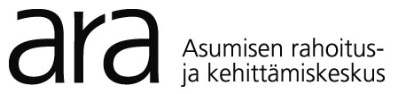 MAKSATUSHAKEMUS ASUMISNEUVONTA-AVUSTUKSEENMAKSATUSHAKEMUS ASUMISNEUVONTA-AVUSTUKSEENMAKSATUSHAKEMUS ASUMISNEUVONTA-AVUSTUKSEENMAKSATUSHAKEMUS ASUMISNEUVONTA-AVUSTUKSEENMAKSATUSHAKEMUS ASUMISNEUVONTA-AVUSTUKSEENLomake palautetaan ARAn kirjaamoon postitse tai sähköpostilla: Lomake palautetaan ARAn kirjaamoon postitse tai sähköpostilla: Lomake palautetaan ARAn kirjaamoon postitse tai sähköpostilla: Lomake palautetaan ARAn kirjaamoon postitse tai sähköpostilla: Lomake palautetaan ARAn kirjaamoon postitse tai sähköpostilla: Lomake palautetaan ARAn kirjaamoon postitse tai sähköpostilla: Lomake palautetaan ARAn kirjaamoon postitse tai sähköpostilla: Lomake palautetaan ARAn kirjaamoon postitse tai sähköpostilla: Asumisen rahoitus- ja kehittämiskeskus, kirjaamo, PL 30, 15141 LAHTI   sähköpostiosoite: kirjaamo.ara@ara.Asumisen rahoitus- ja kehittämiskeskus, kirjaamo, PL 30, 15141 LAHTI   sähköpostiosoite: kirjaamo.ara@ara.Asumisen rahoitus- ja kehittämiskeskus, kirjaamo, PL 30, 15141 LAHTI   sähköpostiosoite: kirjaamo.ara@ara.Asumisen rahoitus- ja kehittämiskeskus, kirjaamo, PL 30, 15141 LAHTI   sähköpostiosoite: kirjaamo.ara@ara.Asumisen rahoitus- ja kehittämiskeskus, kirjaamo, PL 30, 15141 LAHTI   sähköpostiosoite: kirjaamo.ara@ara.Asumisen rahoitus- ja kehittämiskeskus, kirjaamo, PL 30, 15141 LAHTI   sähköpostiosoite: kirjaamo.ara@ara.Asumisen rahoitus- ja kehittämiskeskus, kirjaamo, PL 30, 15141 LAHTI   sähköpostiosoite: kirjaamo.ara@ara.Asumisen rahoitus- ja kehittämiskeskus, kirjaamo, PL 30, 15141 LAHTI   sähköpostiosoite: kirjaamo.ara@ara.Maksatusta koskevan avustuspäätöksen diaarinumeroMaksatusta koskevan avustuspäätöksen diaarinumeroMaksatusta koskevan avustuspäätöksen diaarinumeroMaksatusta koskevan avustuspäätöksen diaarinumeroMaksatusta koskevan avustuspäätöksen diaarinumeroMaksatusta koskevan avustuspäätöksen diaarinumeroMaksatusta koskevan avustuspäätöksen diaarinumeroTOIMINNAN nimiTOIMINNAN nimiTOIMINNAN nimiTOIMINNAN nimiTOIMINNAN nimiTOIMINNAN nimiTOIMINNAN nimiTOIMINNAN nimiHakijan perustiedotHakijan perustiedotHakijan perustiedotHakijan perustiedotHakijan perustiedotHakijan perustiedotHakijan perustiedotHakijan perustiedotKuntaKuntaKuntaKuntaKuntaY-tunnusY-tunnusY-tunnusKatuosoiteKatuosoiteKatuosoiteKatuosoitePLPostinumero ja postitoimipaikkaPostinumero ja postitoimipaikkaPostinumero ja postitoimipaikkaPankkitilin numero IBAN ja pankin BIC-koodiPankkitilin numero IBAN ja pankin BIC-koodiPankkitilin numero IBAN ja pankin BIC-koodiPankkitilin numero IBAN ja pankin BIC-koodiPankkitilin numero IBAN ja pankin BIC-koodiPankkitilin numero IBAN ja pankin BIC-koodiPankkitilin numero IBAN ja pankin BIC-koodiPankkitilin numero IBAN ja pankin BIC-koodiYhteyshenkilötYhteyshenkilötYhteyshenkilötYhteyshenkilötYhteyshenkilötYhteyshenkilötYhteyshenkilötYhteyshenkilötYhteyshenkilön nimiYhteyshenkilön nimiYhteyshenkilön nimiYhteyshenkilön nimiYhteyshenkilön nimiYhteyshenkilön nimiVirka-asema/tehtäväVirka-asema/tehtäväSähköpostiosoiteSähköpostiosoiteSähköpostiosoiteSähköpostiosoiteSähköpostiosoiteSähköpostiosoitePuhelinnumeroPuhelinnumeroVarahenkilön nimiVarahenkilön nimiVarahenkilön nimiVarahenkilön nimiVarahenkilön nimiVarahenkilön nimiVirka-asema/tehtävä Virka-asema/tehtävä SähköpostiosoiteSähköpostiosoiteSähköpostiosoiteSähköpostiosoiteSähköpostiosoiteSähköpostiosoitePuhelinnumeroPuhelinnumeroTalousyhteyshenkilön nimiTalousyhteyshenkilön nimiSähköpostiosoiteSähköpostiosoiteSähköpostiosoiteSähköpostiosoitePuhelinnumeroPuhelinnumeroaLVaLVaLVaLVaLVaLVaLVaLVSaako hakija tuettavasta toimenpiteestä maksamansa arvonlisäveron vähennyksinä tai palautuksina takaisinSaako hakija tuettavasta toimenpiteestä maksamansa arvonlisäveron vähennyksinä tai palautuksina takaisinSaako hakija tuettavasta toimenpiteestä maksamansa arvonlisäveron vähennyksinä tai palautuksina takaisinSaako hakija tuettavasta toimenpiteestä maksamansa arvonlisäveron vähennyksinä tai palautuksina takaisinSaako hakija tuettavasta toimenpiteestä maksamansa arvonlisäveron vähennyksinä tai palautuksina takaisinSaako hakija tuettavasta toimenpiteestä maksamansa arvonlisäveron vähennyksinä tai palautuksina takaisinSaako hakija tuettavasta toimenpiteestä maksamansa arvonlisäveron vähennyksinä tai palautuksina takaisinSaako hakija tuettavasta toimenpiteestä maksamansa arvonlisäveron vähennyksinä tai palautuksina takaisin kyllä ei ei ei ei ei ei eiMaksuhakemuksessa esitettäviin kustannuksiin ei saa sisällyttää arvonlisäveron osuutta, jos tuen hakija saa kustannuksiin liittyvän arvonlisäveron vähennyksenä tai palautuksena.Maksuhakemuksessa esitettäviin kustannuksiin ei saa sisällyttää arvonlisäveron osuutta, jos tuen hakija saa kustannuksiin liittyvän arvonlisäveron vähennyksenä tai palautuksena.Maksuhakemuksessa esitettäviin kustannuksiin ei saa sisällyttää arvonlisäveron osuutta, jos tuen hakija saa kustannuksiin liittyvän arvonlisäveron vähennyksenä tai palautuksena.Maksuhakemuksessa esitettäviin kustannuksiin ei saa sisällyttää arvonlisäveron osuutta, jos tuen hakija saa kustannuksiin liittyvän arvonlisäveron vähennyksenä tai palautuksena.Maksuhakemuksessa esitettäviin kustannuksiin ei saa sisällyttää arvonlisäveron osuutta, jos tuen hakija saa kustannuksiin liittyvän arvonlisäveron vähennyksenä tai palautuksena.Maksuhakemuksessa esitettäviin kustannuksiin ei saa sisällyttää arvonlisäveron osuutta, jos tuen hakija saa kustannuksiin liittyvän arvonlisäveron vähennyksenä tai palautuksena.Maksuhakemuksessa esitettäviin kustannuksiin ei saa sisällyttää arvonlisäveron osuutta, jos tuen hakija saa kustannuksiin liittyvän arvonlisäveron vähennyksenä tai palautuksena.Maksuhakemuksessa esitettäviin kustannuksiin ei saa sisällyttää arvonlisäveron osuutta, jos tuen hakija saa kustannuksiin liittyvän arvonlisäveron vähennyksenä tai palautuksena.TOIMINNAN TOTEUTUSTOIMINNAN TOTEUTUSTOIMINNAN TOTEUTUSTOIMINNAN TOTEUTUSTOIMINNAN TOTEUTUSTOIMINNAN TOTEUTUSTOIMINNAN TOTEUTUSTOIMINNAN TOTEUTUSOnko toiminta toteutettu tukipäätöksenja hyväksytyn suunnitelman mukaisestiOnko toiminta toteutettu tukipäätöksenja hyväksytyn suunnitelman mukaisesti kyllä kyllä kyllä ei, selvitys eroavaisuuksista     lisätietoja-kohdassa tai erillinen liite ei, selvitys eroavaisuuksista     lisätietoja-kohdassa tai erillinen liite ei, selvitys eroavaisuuksista     lisätietoja-kohdassa tai erillinen liite Hankeraportointi on toimitettu erikseen Hankeraportointi on toimitettu erikseen Hankeraportointi on toimitettu erikseen Hankeraportointi on toimitettu erikseen Hankeraportointi on toimitettu erikseen Hankeraportointi on toimitettu erikseen Hankeraportointi on toimitettu erikseen Hankeraportointi on toimitettu erikseenLisätietojaLisätietojaLisätietojaLisätietojaLisätietojaLisätietojaLisätietojaLisätietojaTOIMINNAN ARVIOITU JATKOTOIMINNAN ARVIOITU JATKOTOIMINNAN ARVIOITU JATKOTOIMINNAN ARVIOITU JATKOTOIMINNAN ARVIOITU JATKOTOIMINNAN ARVIOITU JATKOTOIMINNAN ARVIOITU JATKOTOIMINNAN ARVIOITU JATKOKustannuKSET eriteltynä (liitteeksi tarvittaessa lisäselvitys)KustannuKSET eriteltynä (liitteeksi tarvittaessa lisäselvitys)KustannuKSET eriteltynä (liitteeksi tarvittaessa lisäselvitys)KustannuKSET eriteltynä (liitteeksi tarvittaessa lisäselvitys)KustannuKSET eriteltynä (liitteeksi tarvittaessa lisäselvitys)KustannuKSET eriteltynä (liitteeksi tarvittaessa lisäselvitys)KustannuKSET eriteltynä (liitteeksi tarvittaessa lisäselvitys)KustannuKSET eriteltynä (liitteeksi tarvittaessa lisäselvitys)Tukikelpoiset kustannukset (merkitse kustannukset pääkirjalta)Tukikelpoiset kustannukset (merkitse kustannukset pääkirjalta)Tukikelpoiset kustannukset (merkitse kustannukset pääkirjalta)Tukikelpoiset kustannukset (merkitse kustannukset pääkirjalta)Tukikelpoiset kustannukset (merkitse kustannukset pääkirjalta)Tukikelpoiset kustannukset (merkitse kustannukset pääkirjalta)Tukikelpoiset kustannukset (merkitse kustannukset pääkirjalta)Tukikelpoiset kustannukset (merkitse kustannukset pääkirjalta)HenkilöstökulutHenkilöstökulutHenkilöstökulutHenkilöstökulutHenkilöstökulutHenkilöstökulut€ Aineet, tarvikkeet ja tavaratAineet, tarvikkeet ja tavaratAineet, tarvikkeet ja tavaratAineet, tarvikkeet ja tavaratAineet, tarvikkeet ja tavaratAineet, tarvikkeet ja tavarat€ Palvelujen ostotPalvelujen ostotPalvelujen ostotPalvelujen ostotPalvelujen ostotPalvelujen ostot€ MatkakustannuksetMatkakustannuksetMatkakustannuksetMatkakustannuksetMatkakustannuksetMatkakustannukset€ Muut kustannukset, mitkä?€ Yleiskustannukset eli välilliset kustannukset max 10 % edellisistä(toimitilat, tietotekniikka, hallinto) ks. maksatusohje: yleiskustannuksetYleiskustannukset eli välilliset kustannukset max 10 % edellisistä(toimitilat, tietotekniikka, hallinto) ks. maksatusohje: yleiskustannuksetYleiskustannukset eli välilliset kustannukset max 10 % edellisistä(toimitilat, tietotekniikka, hallinto) ks. maksatusohje: yleiskustannuksetYleiskustannukset eli välilliset kustannukset max 10 % edellisistä(toimitilat, tietotekniikka, hallinto) ks. maksatusohje: yleiskustannuksetYleiskustannukset eli välilliset kustannukset max 10 % edellisistä(toimitilat, tietotekniikka, hallinto) ks. maksatusohje: yleiskustannuksetYleiskustannukset eli välilliset kustannukset max 10 % edellisistä(toimitilat, tietotekniikka, hallinto) ks. maksatusohje: yleiskustannukset€ TulotTulotTulotTulotTulotTulot€ Tukikelpoiset kustannukset yhteensäTukikelpoiset kustannukset yhteensäTukikelpoiset kustannukset yhteensäTukikelpoiset kustannukset yhteensäTukikelpoiset kustannukset yhteensäTukikelpoiset kustannukset yhteensä€ TOIMINNAN rahoitusTOIMINNAN rahoitusTOIMINNAN rahoitusTOIMINNAN rahoitusTOIMINNAN rahoitusTOIMINNAN rahoitusTOIMINNAN rahoitusTOIMINNAN rahoitusHaettava korvausHaettava korvausHaettava korvausHaettava korvausHaettava korvausHaettava korvaus€ OmarahoitusosuusOmarahoitusosuusOmarahoitusosuusOmarahoitusosuusOmarahoitusosuusOmarahoitusosuus€ Muut rahoittajat Muut rahoittajat Muut rahoittajat Muut rahoittajat Muut rahoittajat Muut rahoittajat € € € YhteensäYhteensäYhteensäYhteensäYhteensäYhteensä€ Tarkempi selvitys siitä, mihin tehtäviin ja kustannuksiin muut avustukset kohdistuvatTarkempi selvitys siitä, mihin tehtäviin ja kustannuksiin muut avustukset kohdistuvatTarkempi selvitys siitä, mihin tehtäviin ja kustannuksiin muut avustukset kohdistuvatTarkempi selvitys siitä, mihin tehtäviin ja kustannuksiin muut avustukset kohdistuvatTarkempi selvitys siitä, mihin tehtäviin ja kustannuksiin muut avustukset kohdistuvatTarkempi selvitys siitä, mihin tehtäviin ja kustannuksiin muut avustukset kohdistuvatTarkempi selvitys siitä, mihin tehtäviin ja kustannuksiin muut avustukset kohdistuvatTarkempi selvitys siitä, mihin tehtäviin ja kustannuksiin muut avustukset kohdistuvatPäiväys ja allekirjoitusPäiväys ja allekirjoitusPäiväys ja allekirjoitusPäiväys ja allekirjoitusPäiväys ja allekirjoitusPäiväys ja allekirjoitusPäiväys ja allekirjoitusPäiväys ja allekirjoitusVakuutan edellä olevat tiedot oikeiksiVakuutan edellä olevat tiedot oikeiksiVakuutan edellä olevat tiedot oikeiksiVakuutan edellä olevat tiedot oikeiksiVakuutan edellä olevat tiedot oikeiksiVakuutan edellä olevat tiedot oikeiksiVakuutan edellä olevat tiedot oikeiksiVakuutan edellä olevat tiedot oikeiksiPaikka ja päiväysPaikka ja päiväysPaikka ja päiväysHakijan allekirjoitusHakijan allekirjoitusHakijan allekirjoitusHakijan allekirjoitusHakijan allekirjoitusHakijan allekirjoitusHakijan allekirjoitusNimen selvennysNimen selvennysNimen selvennysNimen selvennysNimen selvennysNimen selvennysNimen selvennys